UNC OVE R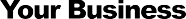 Job Description: Administrator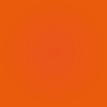 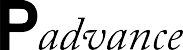 Job Title:	AdministratorPurpose Of Job:	To provide administrative support in all aspects of day-to-day running of the businessReports To:	Operational Director/Practice ManagerKey Responsibilities & Accountabilities:Business ProcessingCheck accuracy and completeness of new business documentationEnsure that all business applications are processed accurately and efficiently, in a compliant manner to the firms standardsEnsure all supporting documentation is maintained as per company proceduresRecord feesEnsure all work is followed up promptly in line with company standardsLiaise with product providers to ensure timely and accurate responses to clients (progress chasing)Send letters of authority and gather accurate informationObtain illustrations and application formsProduction of portfolio valuationsEnsure fund switches / rebalances are carried out accurately and within company timescalesClient ServicingProvide friendly and professional point of contact for clients and enquiriesCreate and maintain accurate client records on back office systems, platforms and any other IT systems e.g. cashflow & risk profilerPrepare client documentation and correspondence pre and post meetings as per business processesEnsure action points resulting from client meetings get diarised and dealt withOrganise and diarise client meetingsEnsure that relevant service standards are delivered throughout the yearReviewsOrganise client review meetings as per Annual Review ProcessPrepare client review documentation as per the Annual Review ProcessSupport FPs in delivery of reviewsAssist in implementation of agreed action pointsGeneral administrationAnswering the telephoneEnsure back-office systems are kept up-to-dateFilter FP’s general information, queries, phone calls and invitationsOpen, scan, log and allocate incoming postGeneral correspondenceOther duties as directed by managementPersonal Specification:Job Title:	AdministratorCriteria:	E or DKnowledgeMicrosoft Word, Excel and electronic diary management	EFinancial Services back office systems	DAdvanced Excel	DKnowledge of Financial Services Products	ESKILLSInterpersonal skills to develop and maintain client trust and inspire confidence E Able to communicate effectively in verbal and written form	EHighly organised, methodical and disciplined	E Shows initiative and takes personal responsibility for completing tasks	E Able to work within defined business processes	EAdopts a positive attitude, willing to assist others when busy	EAble to work under pressure on occasions to achieve deadlines	EAttention to detail	EAble to achieve agreed outcomes without supervision	EAble to prioritise and plan workload	EEXPERIENCEAt least 2 years experience working as an administrator	DAt least 2 years working within a financial planning environment	EQUALIFICATIONSCertificate in Financial Planning or equivalent	D D= Desirable E= Essential